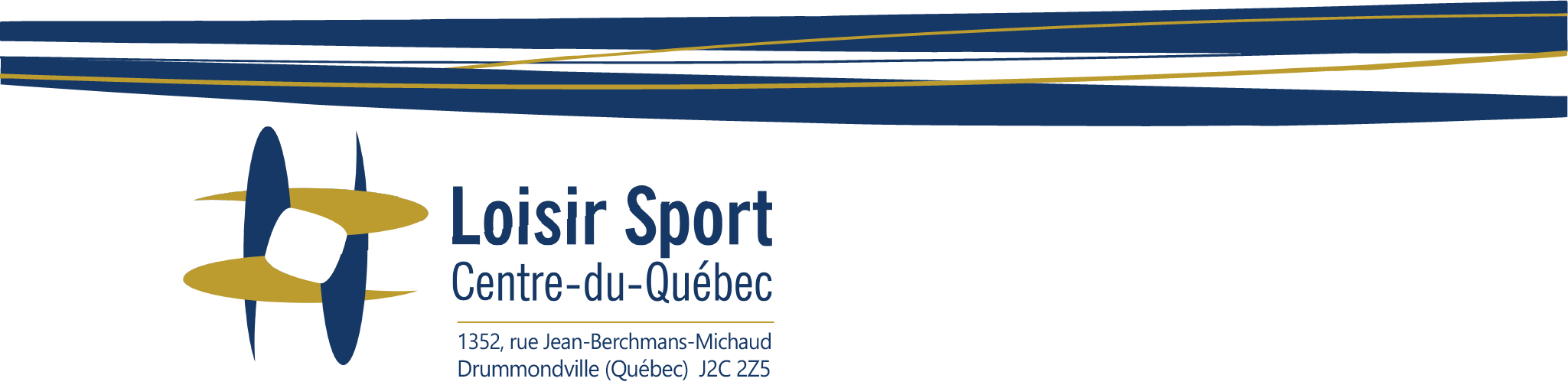 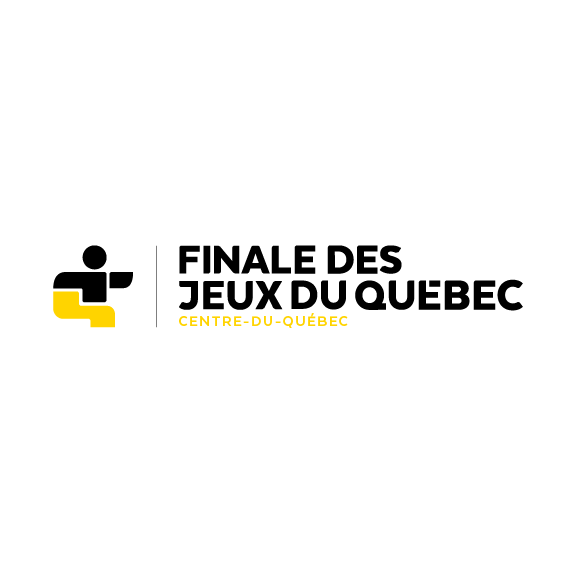 
COMMUNIQUÉ DE PRESSEPour diffusion immédiateUN BILAN CONCLUANT POUR LA DÉLÉGATION CENTRICOISECentre-du-Québec, le 12 mars 2024 — Après huit (8) jours de compétitions, d’émotions fortes et de moments inoubliables, l’équipe de mission-cadre est plus que satisfaite. Au terme de cette 58e édition des Jeux du Québec, la délégation centricoise termine au 13e rang du classement des régions avec 22 médailles dont 7 d’or, 7 d’argent et 8 de bronze.Objectif atteint pour les Jeux du Québec d’hiver 2024« Notre objectif était de terminer entre la 11e et la 13e position. Je suis extrêmement satisfait des résultats, mais surtout de nos cinq bannières d’esprit sportif », déclare Maxime Lemire, chef de mission depuis maintenant 11 éditions des Jeux du Québec. « Nous étions présents dans 18 des 19 disciplines. Donc, ça nous donnait un net avantage dans le calcul des points pour le classement », conclut-il fièrement.En plus d’être la 13e région au classement, le Centre-du-Québec est 13e dans le classement de la région la plus améliorée derrière la région de Laval et celle de Richelieu-Yamaska. « Après quatre finales de suite, nos clubs sportifs ont œuvré de main de maître pour maintenir un niveau sans s’essouffler. Nous n’avons pas autant de médailles que certaines régions, mais la somme de nos classements et de nos positions dans chaque discipline nous a permis d’atteindre nos objectifs », renchérit Claude Deshaies, chef adjoint de la délégation centricoise. « On s’efforce de rappeler à nos athlètes que chaque performance compte que ça soit pour une médaille ou simplement pour finir la course. La discipline, le travail d’équipe et la persévérance sont des valeurs qu’on inculque aux athlètes de la région », souligne monsieur Deshaies, le doyen de l’équipe. Loyauté pour l’équipe des missionnaires du Centre-du-QuébecUne mention spéciale revient à l’équipe de missionnaires qui a accompagné les différentes disciplines du 1er au 9 mars. Malgré l’enchaînement consécutif des Jeux du Québec d’hiver et d’été, ces loyaux bénévoles reviennent à chaque édition des JDQ en consacrant leur temps à la jeunesse sportive. Une mention honorable est également décernée à monsieur Claude Deshaies (Drummondville) qui en était à ses 35 Jeux du Québec. Monsieur Deshaies a d’ailleurs obtenu une ovation au souper des missions pour ses années de service pour la région.Porte-drapeau pour la cérémonie de clôtureC’est Guillaume Durocher (Saint-Lucien) qui a reçu l’honneur de porter le drapeau à l’entrée des délégations pour la cérémonie de clôture au Palais des Sports de Sherbrooke. Guillaume est triple médaillé d’or chez les hommes de 81kg en haltérophilie. Lui, qui a été également triple médaillé des JDQ de Rivière-du-Loup, a battu un record, datant de 17 ans, à l’arraché. Il a su conserver un comportement exemplaire pendant toute la durée des compétitions. Bilan du 2e bloc Voici, en rafale, les positions de classement pour les disciplines du 2e bloc. Curling masculin — 11e sur 16Curling féminin — 12e sur 15Les deux équipes de curling se sont illustrées par leur joie de vivre et leur éthique sportive. Les jeunes joueurs sont en développement et l’équipe sera de retour pour les JDQ de Blainville en 2026. Hockey féminin — 6e sur 18Lors du match de quarts de finale, l’équipe centricoise s’est malheureusement inclinée ce qui les positionne au 6e rang du classement. Les entraîneurs s’entendent pour dire que toutes les joueuses avaient une éthique de travail irréprochable et un but commun bien précis : se rendre le plus loin possible en gardant le sourire. Judo — 10e sur 18L’équipe de judo n’avait rien à envier à celle des autres régions. « Sans leur mettre de la pression, je persiste à les convaincre que nos athlètes sont bien meilleurs qu’ils ne se perçoivent et dernièrement, les jeunes commencent à le réaliser par leurs belles performances », explique Serge Gagnon (Drummondville), missionnaire-animateur. « Tout se joue sur les tatamis et il suffit d’une seule bonne technique et le sort peut facilement basculer en la faveur du combattant », poursuit-il. Pendant les Jeux, l’équipe de judo a brillé par sa présence et son encouragement dans toutes les compétitions des différentes disciplines sportives. La dernière fois que le Centre-du-Québec a figuré parmi le top 10 des régions, cela remonte à 1995. Escrime — 11e sur 14L’escrime, absente depuis 1997 pour la délégation centricoise, faisait son grand retour parmi les disciplines présentes aux JDQ d’hiver 2024. La délégation, menée par Lucie Jacolot (Drummondville), a démontré qu’elle avait bien sa place. L’équipe est fièrement repartie avec la bannière de l’esprit sportif.Haltérophilie — 10e sur 16Les haltérophiles ont fait bonne figure tout au long des compétitions. Neuf (9) médailles ont été décrochées par les leveurs de fonte. Plusieurs athlètes, dont Louis Tremblay (Drummondville) et Clovis Brunelle (L’Avenir), seront de retour aux JDQ de Blainville. C’est plutôt prometteur pour la délégation centricoise. Patinage de vitesse — 14e sur 18Avec une médaille en poche, les patineurs ont vécu une très belle compétition. Plongeon — 9e sur 12Noaquim Labelle (Victoriaville) et Raphael Dassylva (Victoriaville) ont passé en ronde de finale et c’est un record personnel pour chacun d’eux. Mention spéciale à toute l’équipe qui a reçu la bannière de l’esprit sportif.Ski de fond — 8e sur 15La dernière fois que le ski de fond a fait partie du top 10 des régions, c’est en 1993. L’équipe s’est tellement bien démarquée qu’elle a reçu la bannière de l’esprit sportif.Tennis de table — 7e sur 18ConclusionC’est avec 141 athlètes, 44 entraîneur.e.s/accompagnateur.trice.s et 15 missionnaires que le Centre-du-Québec conclut fièrement ses Jeux du Québec à Sherbrooke. Au terme de ces moments mémorables, de ces compétitions à couper le souffle et de ces émotions fortes, la délégation centricoise rentre à la maison extrêmement fière. « Nous allons enfin avoir un moment pour souffler et pour reconstruire certains clubs. Quatre éditions des Jeux du Québec en deux ans, c’est énorme comme travail pour les clubs sportifs. Maintenant, place au développement! », lance Maxime Lemire, chef de délégation.– 30 –Photo 1 : Photos lors de la cérémonie de fermetureContact : Laurence St-Hilaire                Agente d’information pour la délégation Centre-du-Québec                819-817-9344communication@centre-du-quebec.qc.ca